Poem Examples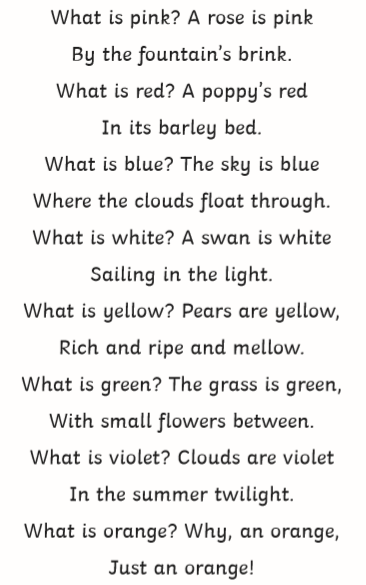 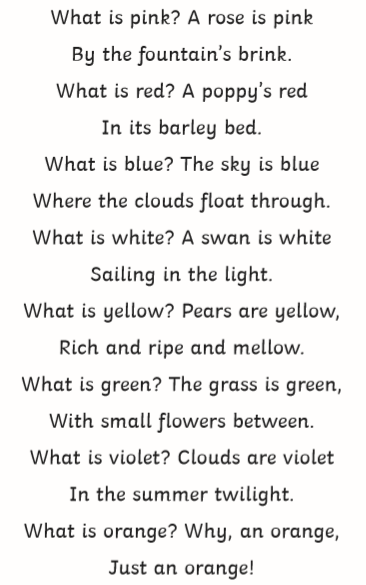 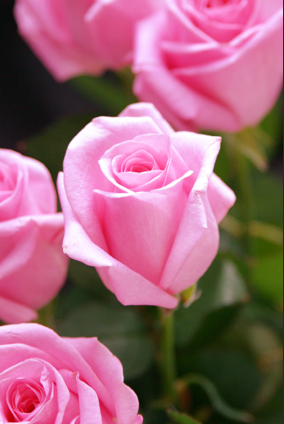 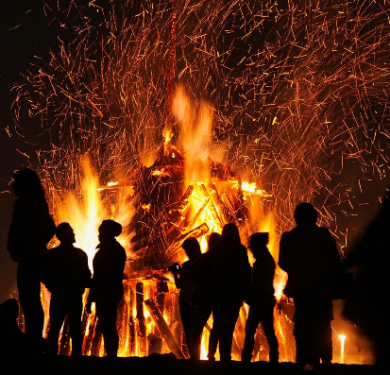 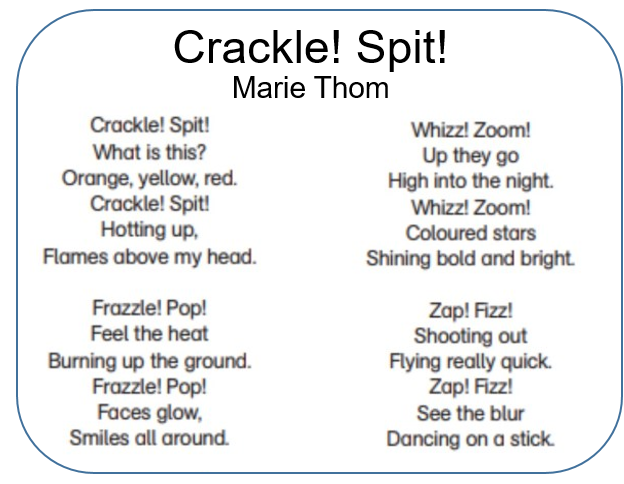 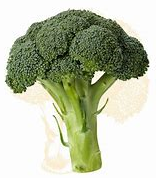 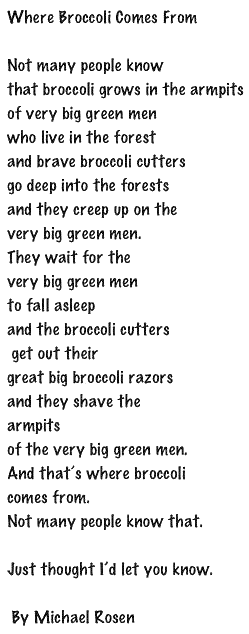 Try to think of a theme. You could use the themes used in the poems we have looked at this week.ColoursA FireNumbersOr something else like;In my room…It is time to…Out of my window…Use these images for inspiration if you wish flying houses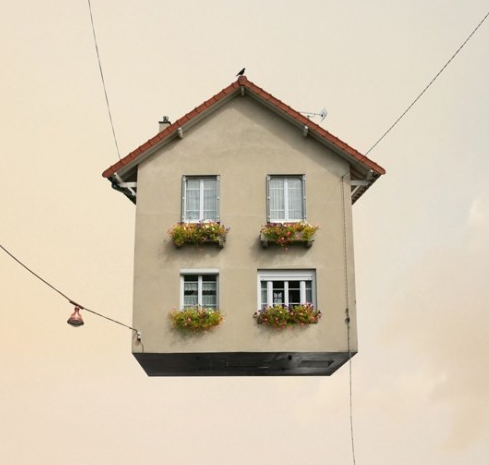  winter wonderland   tiny dragon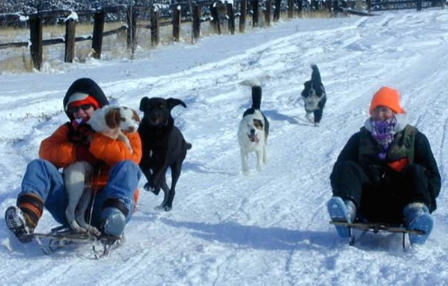 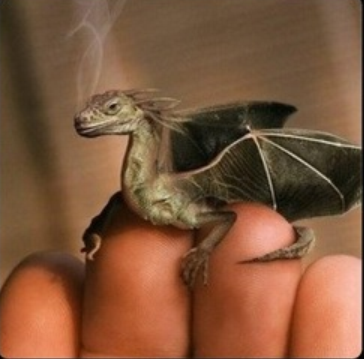 